PostFacebookInstagram1Adulto¿Conoce usted los signos de una relación adolescente no saludable? ¿Los conoce su hijo/a adolescente? Hoy es el primer día del mes de “Hablemos”. Únase a nosotros para convertir a este mes en el “Octubre Conversador”. Cualquier momento es buenopara hablar de sexo y las relaciones.https://pcaiowa.org/lets-talk-adults 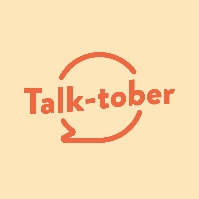 ¿Conoce usted los signos de una relación adolescente no saludable? ¿Los conoce su hijo/a adolescente? Hoy es el primer día del mes de “Hablemos”. Únase a nosotros para convertir a este mes en el “Octubre Conversador”. Cualquier momento es bueno para hablar de sexo y las relaciones. Para obtener consejos, vea el enlace en la biografía.#laconversación #dedóndevienenlosbebés #adolescencia #relaciones #saludables #relaciónsaludable #escuelajunior #escuelamedia #escuela secundaria #crianzapositiva #consejosdecrianza2Adolescente¿Qué es más incómodo que hablar con tu pareja sobre si tener o no sexo? ¡Hablarle sobre un embarazo no planificado o una enfermedad de transmisión sexual!  Jóvenes, es hora de tener “la conversación”.https://pcaiowa.org/lets-talk-teens/¿Qué es más incómodo que hablar con tu pareja sobre si tener o no sexo? ¡Hablarle sobre un embarazo no planificado o una enfermedad de transmisión sexual!  Jóvenes, es hora de tener “la conversación”. Ve el enlace en la biografía. #laconversación #dedóndevienenlosbebés #sexoseguro #adolescencia #relaciones #saludables #relaciónsaludable #escuelajunior #escuelamedia #escuelasecundaria #incómodo3AdultoLas relaciones saludables comienzan con conversaciones saludables y deben incluir el consentimiento. Asegúrese de que sus hijos adolescentes entiendan que tienen el poder para decidir cuándo estan listos para tener relaciones sexuales o para no apresurarse a tenerlas. https://pcaiowa.org/lets-talk-adults 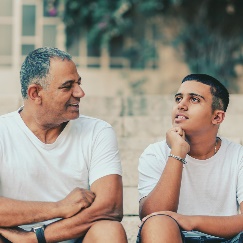 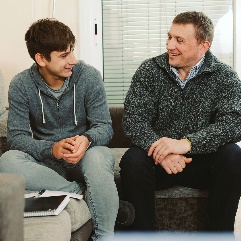 Las relaciones saludables comienzan con conversaciones saludables y deben incluir el consentimiento. Asegúrese de que sus hijos adolescentes entiendan que tienen el poder para decidir cuándo estan listos para tener relaciones sexuales o para no apresurarse a tenerlas.#laconversación #dedóndevienenlosbebés #adolescencia #relaciones #saludables #relaciónsaludable #escuelajunior #escuelamedia #escuela secundaria #crianzapositiva #consejosdecrianza4AdolescenteMira, lo entendemos, hablar del sexo y las relaciones puede ser difícil. Pero no te desalientes. Queremos que lo tengas presente y sepas que TIENES EL CONTROL. ¿Necesitas romper el hielo? Mira aquí: https://pcaiowa.org/lets-talk-teens/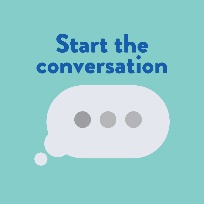 Mira, lo entendemos, hablar del sexo y  las relaciones puede ser difícil. Pero no te desalientes. Queremos que lo tengas presente y sepas que TIENES EL CONTROL. ¿Necesitas romper el hielo? Ve el enlace en la biografía.#laconversación #dedóndevienenlosbebés #sexoseguro #adolescencia #relaciones #saludables #relaciónsaludable #escuelajunior #escuelamedia #escuelasecundaria 5AdultoLlegamos a la mitad del “Octubre Conversador”. ¿Ya tuvo “la conversación” con los jóvenes de su vida? Por supuesto que entendemos: No es fácil; aquí hay algunos indicios para romper el hielo: https://pcaiowa.org/lets-talk-adults 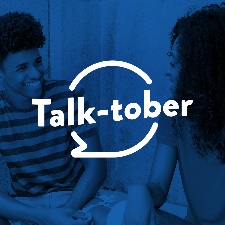 Llegamos a la mitad del “Octubre Conversador”. ¿Ya tuvo “la conversación” con los jóvenes de su vida? Por supuesto que entendemos: No es fácil; en el enlace en nuestra biografía encontrarás algunos indicios para romper el hielo.#laconversación #dedóndevienenlosbebés #adolescencia #relaciones #saludables #relaciónsaludable #escuelajunior #escuelamedia #escuela secundaria #crianzapositiva #consejosdecrianza6AdolescenteHablar de sexo con tu pareja no solo implica el sexo. Se trata de respetarte a ti mismo y a tu pareja. Incluye tu seguridad. ¡Incluye tu futuro! Acá te mostramos cómo hacer que “la conversación” sea más fácil para todos: https://pcaiowa.org/lets-talk-teens/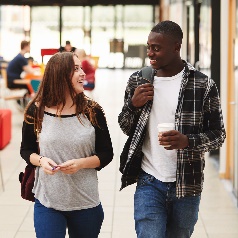 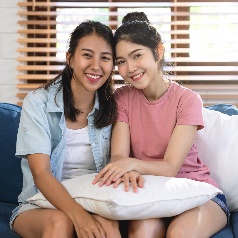 Hablar de sexo con tu pareja no solo implica el sexo. Se trata de respetarte a ti mismo y a tu pareja. Incluye tu seguridad. ¡Incluye tu futuro! En el enlace en nuestra biografía encontrarás consejos para que “la conversación” sea más fácil para todos.#laconversación #dedóndevienenlosbebés #sexoseguro #adolescencia #relaciones #saludables #relaciónsaludable #escuelajunior #escuelamedia #escuelasecundaria  7AdultoCuando se trata de sexo y relaciones saludables, ¿sabía que los niños son casi tan propensos a escuchar a un adulto (35%) como a sus amigos (39%)? Ellos estan escuchando; es hora de tener “la conversación”. https://pcaiowa.org/lets-talk-adults 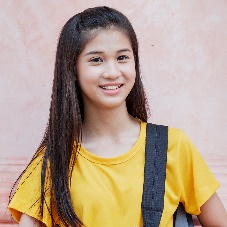 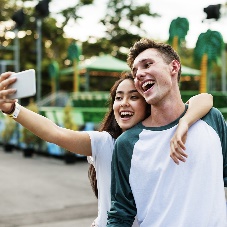 Cuando se trata de sexo y relaciones saludables, ¿sabía que los niños son casi tan propensos a escuchar a un adulto (35%) como sus amigos (39%)? Ellos estan escuchando; es hora de tener “la conversación”. Vea el enlace en la biografía. #laconversación #dedóndevienenlosbebés #adolescencia #relaciones #saludables #relaciónsaludable #escuelajunior #escuelamedia #escuela secundaria #crianzapositiva #consejosdecrianza8Adolescente¿Quién decide cuándo está bien tener sexo? ¿Tu pareja? ¿Tus padres? ¿Tu doctor? Para nada. ¡TÚ DECIDES! Si no estás listo/a, habla con tu pareja. Respetar los límites de cada uno y discutir los posibles resultados es parte de una relación saludable. Acá encontrarás más información:https://pcaiowa.org/lets-talk-teens/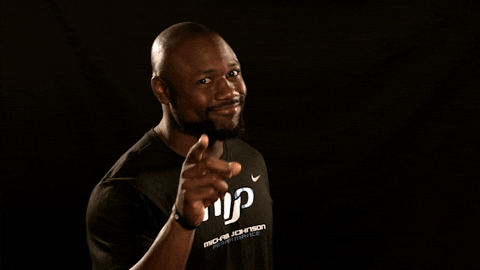 ¿Quién decide cuándo está bien tener sexo? ¿Tu pareja? ¿Tus padres? ¿Tu doctor? Para nada. ¡TÚ DECIDES! Si no estás listo/a, habla con tu pareja. Respetar los límites de cada uno y discutir los posibles resultados es parte de una relación saludable. En el enlace en nuestra biografía encontrarás más información. #laconversación #dedóndevienenlosbebés #sexoseguro #adolescencia #relaciones #saludables #relaciónsaludable #escuelajunior #escuelamedia #escuelasecundaria